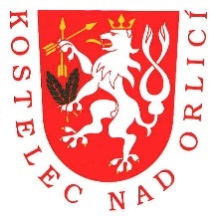 STANDARDY KVALITY SOCIÁLNĚ-PRÁVNÍ OCHRANYODBORU SOCIÁLNÍCH VĚCÍMĚSTSKÉHO ÚŘADU KOSTELEC NAD ORLICÍPalackého náměstí 38, 517 41 Kostelec nad OrlicíSTANDARD 3 Informovanost o výkonu sociálně-právní ochrany dětíSchválil: Ing. Jitka Jičínská, DiS.Datum: 01. 07. 2024Podpis:ze standardů kvality sociálně-právní ochrany budou zveřejněny pouze podstatné informace, postupy a pravidla činnosti orgánu sociálně-právní ochrany dětí určené pro veřejnost podstatné informace, postupy a pravidla činnosti orgánu sociálně-právní ochrany dětí budou umístěné na webových stránkách města (www.kostelecno.cz, v sekci Městský úřad, Odbor sociálních věcí, Formuláře a dokumenty odboru, Sociálně-právní ochrana dětí)informace související s výkonem sociálně-právní ochrany dětí (dále jen „SPOD“) lze nalézt také na webových stránkách Ministerstva práce a sociálních věcí ČR (dále jen „MPSV ČR“) na www.mpsv.cz v části Rodina a ochrana práv dětí, podkapitola sociálně-právní ochrana dětíinformace o výkonu sociálně-právní ochrany dětí jsou zpracované formou letáku, který je určen:zejména pro rodiče a osoby odpovědné za výchovu dítětepro dětipracoviště orgánu sociálně-právní ochrany dětí zpracovalo letáky, díky kterým lze lépe porozumět činnosti orgánu sociálně-právní ochrany dětíinformační letáky obsahují základní výčet činností orgánu sociálně-právní ochrany dětí, kontakty a další užitečné informaceletáky jsou k dispozici na chodbách odboru sociálních věcí a na webových stránkách města: www.kostelecno.cz, v sekci odbor sociálních věcí, formuláře a dokumenty odboru, sociálně-právní ochrana dětí  Název standarduInformovanost o výkonu sociálně-právní ochrany dětíKritérium standardu3aKritérium standarduOrgán sociálně-právní ochrany zveřejní způsobem umožňujícím dálkový přístup či jiným vhodným způsobem vnitřní pravidla a postupy jím vytvořené za účelem naplnění těchto standardů kvality sociálně-právní ochrany při poskytování sociálně-právní ochrany.Závazné pro:orgán sociálně-právní ochrany dětí Kostelec nad OrlicíVypracoval:odbor sociálních věcíSchválil/a:tajemnicePlatnost kritéria od:01. 07. 2020Datum revize: 01. 01. 2023Datum revize: 01. 07. 2024Název standarduInformovanost o výkonu sociálně-právní ochraně dětíKritérium standardu3bKritérium standarduOrgán sociálně-právní ochrany má zpracovány informace o rozsahu a podmínkách poskytování sociálně-právní ochrany, a to ve formě srozumitelné cílové skupině. Tyto informace jsou veřejně dostupné.Závazné pro:orgán sociálně-právní ochrany dětí Kostelec nad OrlicíVypracoval:odbor sociálních věcíSchválil/a:tajemnicePlatnost kritéria od:01. 07. 2020Datum revize:01. 01. 2023Datum revize:01. 07. 2024